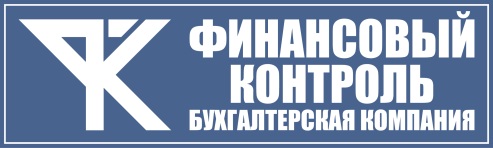 ОБЩЕСТВО С ОГРАНИЧЕННОЙ ОТВЕТСТВЕННОСТЬЮ БУХГАЛТЕРСКАЯ КОМПАНИЯ«ФИНАНСОВЫЙ КОНТРОЛЬ»г. Москва, ул. Сретенка, д. 27/29, стр. 1, офис 29                                                                    Тел.: (495) 741-81-18 г. Сочи, ул Островского, д. 23, этаж 3, офис 6                                                                         Тел.: (988) 417-81-18          http://www.fincont.org                                                                        E-mail: fincont@mail.ru; sochi.fincont@mail.ruЦЕНЫ НА 01.01.2023 г.БУХГАЛТЕРСКИЕ УСЛУГИСтоимость бухгалтерского сопровождения зависит от фактического количества проведенных документов в месяц. Финансовые показатели на цену не влияют. Документы, учитываемые для расчета стоимости бухгалтерского сопровождения:Банковские платежные документы (строка выписки банка)Акты выполненных работ (услуг)Товарные накладныеПриходные и расходные кассовые ордераZ-отчеты ККТ (дневная розничная выручка)Авансовые отчетыВ стоимость бухгалтерского сопровождения входят следующие услуги:Ведение регистров бухгалтерского учетаВедение книги доходов и расходов (на УСН)Ведение книги покупок и книги продаж (на ОСН)Ведение кассовой книгиРасчет заработной платыСоставление и сдача отчетности в ИФНС, ФСС и ПФРКонсультирование по вопросам, связанным с налогообложением, бухгалтерским учетом и финансово-хозяйственной деятельностьюЗАРПЛАТА И КАДРЫВ стоимость входят следующие услуги:Расчет и начисление заработной платыРасчет премий и надбавокРасчет заработной платы за выходные и праздничные дниРасчет отпускных выплат и выплат за неиспользованный отпускРасчет удержаний по исполнительным листамФормирование расчетных листков и ведомостейВ стоимость входят следующие услуги:Ведение личных карточек Т-2Ведение журналов регистрации трудовых договоров, кадровых приказовВедение книги учета движения трудовых книжек и вкладышей к ним (Постановление Правительства РФ от 16 апреля 2003 г. № 225)Подготовка штатного расписания, внесение изменений в штатное расписание (Ст. 15, 57 ТК РФ)Составление табеля учета рабочего времени (Постановление Госкомстата России от 5 января 2004 г. №1)Составление графика отпусков (ст. 123 ТК РФ)Составление приказов о приеме на работуСоставление приказов о предоставлении отпускаСоставление приказов о кадровых измененияхСоставление приказов о премированииСоставление приказов об увольненииОформление работы в выходной или нерабочий праздничный деньОформление сверхурочной работы Помощь в оформлении трудовых книжек (ст. 66 ТК РФ)РЕГИСТРАЦИЯ БИЗНЕСАВ стоимость входят следующие услуги:Подготовка пакета документовПодбор кодов экономической деятельности (ОКВЭД)Помощь в выборе системы налогообложенияКвитанция на оплату государственной пошлиныКонсультацияДополнительно оплачиваются:Государственная пошлина в размере 4000 руб.Нотариальные расходы (в случае необходимости)В стоимость входят следующие услуги:Подготовка пакета документовПодбор кодов экономической деятельности (ОКВЭД)Помощь в выборе системы налогообложенияКвитанция на оплату государственной пошлиныКонсультацияДополнительно оплачиваются:Государственная пошлина в размере 800 руб.В стоимость входят следующие услуги:Подготовка пакета документовКвитанция на оплату государственной пошлиныКонсультацияДополнительно оплачиваются:Внесение изменений в Устав 1000 руб. (в случае необходимости)Государственная пошлина в размере 800 руб. (внесение изменений в Устав)Нотариальные расходыВ стоимость входят следующие услуги:Подготовка пакета документовКонсультацияВ стоимость входят следующие услуги:Подготовка пакета документовРазмещение объявлений в Вестнике государственной регистрацииСнятие с учета в ПФР и ФССКвитанция на оплату государственной пошлиныКонсультацияДополнительно оплачиваются:Государственная пошлина в размере 800 руб. Нотариальные расходыВ стоимость входят следующие услуги:Подготовка пакета документовКвитанция на оплату государственной пошлиныКонсультацияДополнительно оплачиваются:Государственная пошлина в размере 160 руб. Базовая стоимость бухгалтерского сопровожденияБазовая стоимость бухгалтерского сопровожденияБазовая стоимость бухгалтерского сопровожденияБазовая стоимость бухгалтерского сопровожденияКоличестводокументовУпрощеннаясистеманалогообложения(Доходы –6 %)Упрощеннаясистеманалогообложения(Доходы минус расходы –15 %)Общаясистеманалогообложениядо 20500060008000от 21 до 408000900011000от 41 до 60110001200014000от 61 до 80140001500017000от 81 до 100170001800020000от 101 до 120200002100023000от 121 до 140230002400026000от 141 до 160260002700029000от 161 до 180290003000032000от 181 до 200 320003300035000от 200от 32000от 33000от 35000Наценка по видам деятельностиНаценка по видам деятельности Импорт / экспорт / импорт+ экспорт+20%/+30%/+40% Производство/строительство+30% Общественное питание+30% Посредническая (комиссионная) деятельность+20% Розничная торговля с применением ККТ+15%Наценка за сложностьНаценка за сложность Эквайринг (терминал оплаты банковскими картами)+15% Обособленное подразделение (филиал)+15% Отсутствие выгрузки из Клиент-Банка в 1С+15% Совмещение разных систем налогообложения+15% Лизинговые операции+5%Наценка по наличию имуществаНаценка по наличию имущества Недвижимое имущество+500 руб. за каждый объект недвижимости Транспортные средства+500 руб. за каждое транспортное средствоНаценка за складской учет(среднее количество позиций в накладных)Наценка за складской учет(среднее количество позиций в накладных)до 3входит в стоимость бухгалтерского сопровождениядо 10+10%до 20+20%до 30+30%свыше 30+10% за каждые 10 позицийНаценка за расчет заработной платы(количество работников)Наценка за расчет заработной платы(количество работников)до 2входит в стоимость бухгалтерского сопровождениядо 5+1000 руб.до 10+2000 руб.до 15+3000 руб.свыше 20от 4000 руб. (1000 руб./до 5 работников)Разовые услугиРазовые услуги Подготовка Счета, Акта, Накладной, Счета-фактуры200 руб. Подготовка платежного поручения 200 руб. Подготовка типового договора500 руб. Подготовка типовой учетной политики3000 руб. Подготовка корректировочной декларации3000 руб. Возмещение НДС из бюджетаот 8000 руб. Представление документов в ИФНС, ПФР, ФСС3000 руб. Получение справок из ИФНС3000 руб. Устная консультация1000 руб./час Выезд курьера к клиентуот 1000 руб.Сдача отчетностиСдача отчетности Через Интернет (система «Контур-Экстерн»)8000 руб./год По почте 4000 руб./квартал Лично3000 руб./инстанцияВосстановление бухгалтерского учетаВосстановление бухгалтерского учета за 1 квартал 80% от базовой стоимости за 1 год70% от базовой стоимости за 2 года и более60% от базовой стоимостиНулевая отчетностьНулевая отчетность Общая система налогообложения (юр. лицо)5000 руб./квартал Упрощенная система налогообложения (юр. лицо)4000 руб./квартал Общая система налогообложения (ИП)3000 руб./квартал Упрощенная система налогообложения (ИП)3000 руб./годРасчет заработной платыРасчет заработной платы до 50 работников250 руб./работник от 51 до 100 работников200 руб./работник от 101 и более150 руб./работникКадровое делопроизводствоКадровое делопроизводство до 10 работников500 руб./работник от 11 до 20 работников450 руб./работник от 21 до 30 работников400 руб./работник от 31 до 40 работников350 руб./работник от 41 до 50 работников300 руб./работник от 51 и более250 руб./работник от 101 и более200 руб./работникДополнительные услугиДополнительные услуги Первичное занесение сведений в базу1000 руб./раб. Трудовой договор (типовой) (ст. 56,67 ТК РФ)500 руб. Дополнительное соглашение к трудовому договору500 руб. Правила внутреннего трудового распорядка (ч. 4 ст. 189 ТК РФ)2000 руб. Положение о защите персональных данных (п. 8 ст. 86, ст. 88 ТК РФ)2000 руб. Инструкция по охране труда и технике безопасности (ч. 2 ст. 212 ТК РФ)1500 руб. Вводный инструктаж по охране труда и технике безопасности (ч. 2 ст. 212 ТК РФ)1000 руб. Должностная инструкция (за 1 должность) (Постановление Минтруда России от 10.11.1992 г.№ 30)1000 руб. Положение об оплате труда, премировании и материальном стимулировании (ч. 4 ст. 135 ТК РФ)2000 руб. Перечень должностей работников с ненормированным рабочим днем (ст. 101 ТК РФ)1000 руб. График сменности (ст. 103 ТК РФ)1000 руб. Положение об охране коммерческой тайны (ст. 57 ТК РФ, ст. 10, 11 ФЗ от 29 июля 2004 г. № 98-ФЗ)2000 руб. Коллективный договор (ст. 15, 40 ТК РФ)2000 руб. Договор о коллективной материальной ответственности (ст. 244, 245 ТК РФ, постановление Минтруда России от 31 декабря 2002 г. № 85 «Об утверждении перечня должностей...»)2000 руб.  Договор о полной индивидуальной материальной ответственности (ст. 243, 244 ТК РФ, постановление Минтруда России от 31 декабря 2002 г. № 85 «Об утверждении перечня должностей...»)500 руб. Командировочные документы (Постановление Госкомстата России от 5 января 2004 г. №1)500 руб. Согласие на обработку персональных данных500 руб. Расчет пособия по листку нетрудоспособности1000 руб. Выезд в ФСС для возмещения пособия3000 руб. Составление отчета СЗВ-М для ПФР500 руб./мес. Составление отчета СЗВ-СТАЖ для ПФР3000 руб./год Составление расчета 4-ФСС для ФСС2000 руб./кварт. Составление расчета 6-НДФЛ для ИФНС2000 руб./кварт. Составление расчета по страховым взносам (ИФНС)2000 руб./кварт. Составление формы 2-НДФЛ для ИФНС3000 руб./год Формирование справки 2-НДФЛ для работника500 руб. Заполнение справки о сумме заработка200 руб.Регистрация ОООРегистрация ООО Регистрация ООО (1 участник)7000 Регистрация ООО (2 и более участников)7000 + 500 за участника Регистрация ИПРегистрация ИП Регистрация ИП3000Регистрация изменений ОООРегистрация изменений ООО Смена генерального директора7000 Смена юридического адреса7000 Ввод участника 7000 Выход участника7000 Изменение ОКВЭД7000 Изменение наименования7000 Увеличения уставного капитала7000 Исправление ошибок в ЕГРЮЛ7000Регистрация изменений ИПРегистрация изменений ИП Регистрация изменений ИП3000 Исправление ошибок в ЕГРИП3000Ликвидация ОООЛиквидация ООО Ликвидация ОООот 40000Прекращение деятельности ИППрекращение деятельности ИП Прекращение деятельности ИП3000Дополнительные услугиДополнительные услуги Подача/получение документов в МИФНС № 46 3000 руб./выезд Подача/получение документов в МИФНС по МО5000 руб./выезд  Юридический адрес (договор на 11 месяцев)от 30000 руб.